CAREER EXPLORATION  - CREATE A CROSSWORD PUZZLEMaterials needed:Computer, internet, printer, copy of the crossword puzzle for each studentTEKS:Varied, dependent on contentApproximate time:10 to 15 minutesDirections:Create a list of terms and clues. These can be vocabulary terms or occupation information such as tools, tasks, requirements, etc.Use an online crossword puzzle maker. There are many free programs available. Simply search for “free crossword puzzle maker.”Follow the prompts of the program to enter the terms and clues.Keep a completed puzzle for yourself as a key.Monitor the students as they complete the puzzle to make certain they have identified the correct terms from the clues.For difficult puzzles or modification, provide a word bankAn alternative activity is to divide the class into small groups and have them create a crossword puzzle. Exchange the puzzles and have each group complete the puzzle they receive.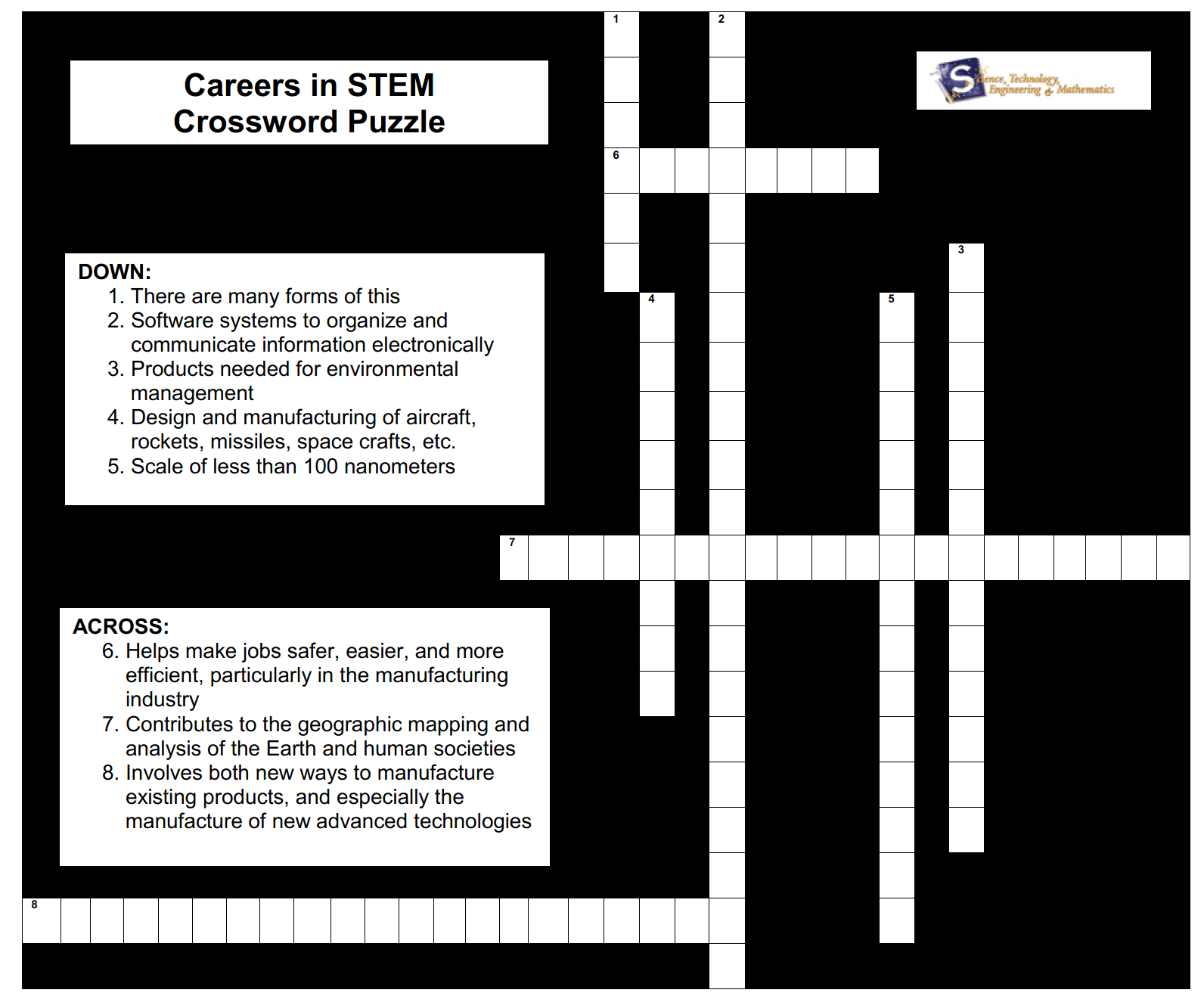 